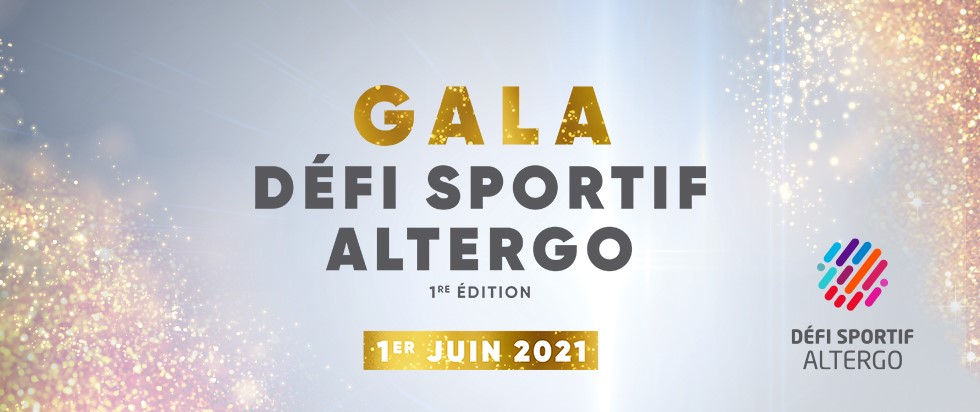 Nous sommes fiers de présenter la première édition du Gala Défi sportif AlterGo. Ce Gala vise à récompenser les participants du volet scolaire du Défi sportif AlterGo. C’est un événement qui aura lieu annuellement, à la fin de l’année scolaire, afin de souligner les efforts et les exploits sportifs des étudiants-athlètes ayant une limitation fonctionnelle ainsi que leurs intervenants et écoles. En 2021, il aura lieu le 1er juin, à 19h.Critères générauxL’étudiant-athlète doit être inscrit à une école qui participe au Défi sportif AlterGo et avoir un code EHDAA;Les mises en candidature doivent être soumises par les intervenants;L’étudiant-athlète doit être considéré par son école comme étant le plus méritant de chacune des catégories;L’étudiant-athlète doit avoir participé au Défi sportif AlterGo de l’année en cours.La mise en candidature aura avantage à mettre en évidence les éléments suivants :L’implication bénévole ou sociale;Les honneurs ou distinctions reçus tant à l’école que dans sa discipline;Les marques d’appréciation et de remerciement obtenues de la part de professeurs, conseillers pédagogiques, entraîneurs, etc.Date limiteLes candidatures doivent être soumises avant le 7 mai 2021, à l’adresse francoisg@altergo.ca. Section 1 – Renseignements sur la personne que vous souhaitez reconnaîtreVeuillez noter que l’intervenant doit remplir un document par personne mise en candidature.Choisissez la catégorie pour laquelle vous souhaitez soumettre la candidature. (Vous pouvez en sélectionner plusieurs.)			Étudiant-athlète de l’année	Étudiant-athlète esprit sportif	Étudiant-athlète persévérance	Intervenant de l’année		NiveauPrimaire				Secondaire				Section 2 – Détails de la candidature 
(1 mise en candidature par étudiant-athlète)Étudiant-athlète de l’annéeL’étudiant-athlète doit avoir participé à au moins une activité sportive organisée dans un cadre scolaire, autre que le Défi sportif AlterGo;L’étudiant-athlète doit avoir réalisé des performances académiques et sportives notables, dont en sports scolaires inclusifs.Étudiant-athlète esprit sportifL’étudiant-athlète doit avoir démontré une attitude sportive qui se manifeste par le respect des règlements, de l'adversaire, de ses entraîneurs, de ses coéquipiers, ainsi que par le souci de l'équité et la reconnaissance de l'adversaire;L’étudiant-athlète doit avoir marqué les esprits de manière positive et inspirante par ses gestes et ses paroles.Étudiant-athlète persévéranceL’étudiant-athlète doit avoir démontré une persévérance hors du commun devant des difficultés académiques, sportives ou dans la vie en général.Intervenant de l’annéeIntervenant qui, grâce à son implication et ses interventions, a permis à de jeunes étudiants de s’épanouir à travers différentes activités sportives et académiques. Consignes  Les profils des étudiants-athlètes en nomination seront publiés sur nos réseaux sociaux, donc il est primordial d’obtenir le droit de partager leur image sur nos différentes plateformes.La mise en candidature doit être accompagnée d’une photo haute résolution (plus de 300 dpi) du candidat. La photo doit idéalement être de type portrait, en mode vertical et avoir un fond neutre.Seulement les candidats retenus seront contactés.Prénom et nom :Nom de l’école :Nom de l’intervenant :Courriel de l’intervenant :Numéro de téléphone de l’intervenant :Prénom et nom du parent ou tuteur :Adresse complète à la maison :Courriel du parent ou tuteur :Numéro de téléphone du parent ou tuteur :